Конспект занятия «Слова, имеющие противоположные значения»Занятие по теме «Слова, имеющие противоположные значения» является текущим по программе «Кубик-рубик» социально-гуманитарной направленности образовательной области «Ступени грамоты» для детей дошкольного возраста.  Занятие рассчитано на 1 академический час.Занятие направлено на ознакомление с антонимами, формирование умения сравнивать предметы на основе различных признаков, формирование навыка нахождения слов, противоположных по смыслу, а также умения подбирать слова-антонимы к предложенным словам. Занятие способствует активизации в речи антонимов, которые отвечают на вопросы: кто?, что делать?, какой?, как? и др.Данная разработка может быть полезна воспитателям дошкольных  образовательных учреждений, педагогам дополнительного образования, реализующим общеразвивающие программы предшкольной подготовки.Ход занятияI. Организационный этапПриветствие. - Сегодня на занятии мы продолжим знакомиться со словами противоположными по смыслу. Будем учиться подбирать слова с противоположными значениями к предложенным словам с использованием картинок. Учиться находить эти слова в тексте.II. Основной этап1. РАЗМИНКА1. Хвост пушистый мех златой, в лесу живет, а в деревне кур крадет? (лиса)2. Через поле напрямик, скачет белый воротник. (заяц)3. Зимой спит, летом улья ворошит. (медведь)4. Кто зимой холодной, ходит злой, голодный? (волк)5. Любит рыбку и мышей, нянчит деток-малышей. И мурлычет у окошкаНаша ласковая… (кошка)- Какое животное лишнее? Почему?- К какой группе относятся эти животные? (звери)- Как назвать всех этих животных, которых мы объединили в одну группу? (дикие)- Ребята, а где живут эти звери (в лесу, в дикой природе).- А чем отличаются домашние животные от диких? (Они  живут возле человека. Человек о них заботится. Кормит, строит им жилище).2. ИЗУЧЕНИЕ НОВОГО МАТЕРИАЛАА) Подбор слов противоположных по смыслу- Давайте назовём противоположные признаки животных.- Заяц и волк.(Заяц – трусливый, а волк - храбрый)- Слон и мышь.(Слон большой, а   мышь – маленькая)- Черепаха и олень.(Черепаха медленная, а олень быстрый)- Хвост медведя и хвост лисы.(Хвост у медведя короткий, а у лисы длинный).3. ЗАКРЕПЛЕНИЕ ИЗУЧЕННОГО МАТЕРИАЛЫА) Работа с учебником - Соедините в пары слова, противоположные по смыслу. - Какие слова не получили пары? (толстый, тяжёлый) - Подберите к ним противоположные по смыслу (толстый-тонкий, тяжёлый – лёгкий)- А теперь составьте с этими словами предложения. Б) ФизминуткаКаждый день по утрам делаем зарядку, Очень нравится нам все делать по порядку: Весело шагать, Руки поднимать, руки опускать. Вправо-влево тело наклонять.Приседать и вставать, прыгать и скакать.- Молодцы. Когда вы делали упражнения, я называла слова с противоположными значениями. - Какие слова с противоположными значениями вы услышали? (вправо-влево, вверх-вниз, приседать – вставать). Молодцы.В) Работа с загадкой- Отгадайте загадку.Бывает он в холод,Бывает он в зной,Бывает он добрый,Бывает он злой.В открытые окнаНежданно влетит.То что-то прошепчет,То вдруг загудит.Притихнет, умчится,Примчится опять.То вздумает по морюВолны гонять…- Что это? Ветер.- Правильно. Это ветер.-Давайте найдём в этом стихотворении слова противоположные по смыслу.Ответы детей: (Холод - зной. Добрый - злой. Примчится - умчится)Г) Игра «Собери карточки»- Ветер залетел в окно, разбросал картинки, обозначающие слова противоположные по смыслу.- Рассмотрите картинки. Соберите картинки парами. (Узкая-широкая, пустая-полная, чистая-грязная, высокий-низкий)- Давайте проверим.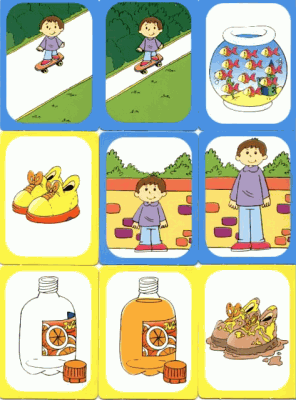 Д) Работа с интерактивной панелью (сопоставление слов-антонимов).- Подберите к слову из первого столбика слово противоположное по смыслу из второго столбика и соедините.III. Заключительный этап1. РАЗГАДЫВАНИЕ КРОССВОРДА ШКОЛЬНИКА- Скоро вы станете первоклассниками. Постарайтесь разгадать кроссворд школьника.По вертикали:Бант на косу приколола, взяв портфель, бегу я в…(школу)Даст нам знания волшебник, 100 страниц, большой … (учебник)Чтоб закрепить полученные знания, я делаю домашнее… (задание)Шум и гам, дрожат все стены, значит в школе … (перемена)По горизонтали:Я большой, я – ученик. В ранце у меня … (дневник)Всем детям прозвенел звонок. Значит начался… (урок)Вот подошёл игры конек. Ты лучше всех! Ты - … (молодец).2. ПОДВЕДЕНИЕ ИТОГОВ. Составление дерева настроения.- Ребята, давайте оценим нашу работа на занятии. Сделаем дерево нашего настроения. Если считаете, что вам всё удавалось, было интересно, то будем прикреплять яркие листики; если нет, то будем брать тёмные, невесёлые листики.Посмотрите, ребята, какое интересное яркое дерево получилось. Действительно я тоже считаю, что вы молодцы. Активно работали, старались быть внимательными. Занятие закончено.Объединение«Кубик-рубик »НаправленностьСоциально-гуманитарнаяВозраст обучающихся6-7 летТема занятия«Слова, имеющие противоположные значения»ЦельАктивизация слов противоположных по смыслу в речи обучающихся.ЗадачиОбразовательные:- расширить представление детей о словах, имеющих противоположные значения;- научить самостоятельно подбирать противоположные по смыслу слова к предложенным словам и  картинкам, выделять их в тексте;- активизировать словарь обучающихся. Развивающие:- развивать связную речь, психические процессы (внимание, память),  совершенствовать навыки чтения.Воспитательные:- воспитывать интерес к учебному процессу, чувство ответственности при выполнении заданий;- воспитывать у детей  умение и желание внимательно слушать;- воспитывать активность, любознательность.Форма Учебное занятиеМетоды и приёмыИспользуются методы- наглядно-образный метод (иллюстрации, карточки, видеоматериалы);- словесный метод (рассказ, беседа);- практический метод (выполнение развивающих заданий);- метод формирования интереса к учению (игра, создание ситуаций успеха, занимательные материалы);- методы: поощрение, стимулирование, мотивация.ПланI. Организационный этапII. Основной этапРазминкаИзучение нового материалаА) Подбор слов противоположных по смыслуЗакрепление изученного материалаА) Работа с учебникомБ) ФизминуткаВ) Работа с загадкойГ) Игра «Собери карточки»Д) Работа с интерактивной панелью (сопоставление слов-антонимов).III. Заключительный этапКроссворд школьникаПодведение итогов. Рефлексия. Составление дерева настроения.Оборудование и материалы- Учебная тетрадь «Читаю слова и предложения» Ломоносовская школа.- Интерактивная панель.- Презентация.- Карточки-иллюстрации.- Загадки, стихи.ДОБРЫЙСВЕТЛЫЙЛЕНИВЫЙВРАГАККУРАТНЫЙНОЧЬ  СТОИТБЕЛЫЙ  ЛЁГКИЙ   ТРУДОЛЮБИВЫЙДРУГЗЛОЙТЁМНЫЙДЕНЬЧЁРНЫЙНЕРЯШЛИВЫЙТЯЖЁЛЫЙБЕЖИТ